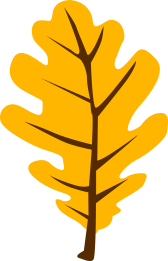 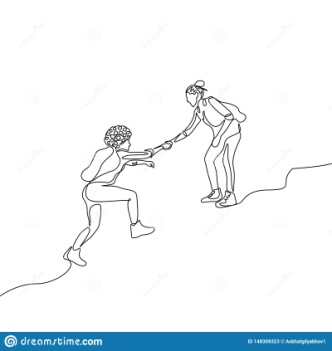 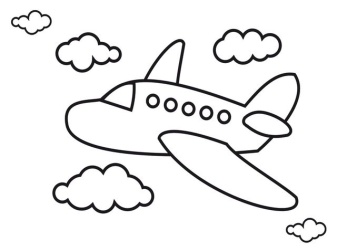 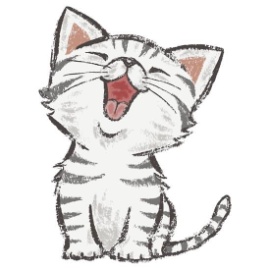 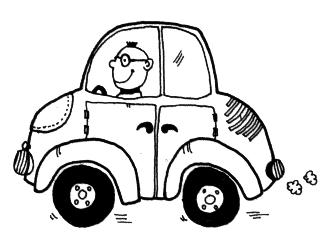 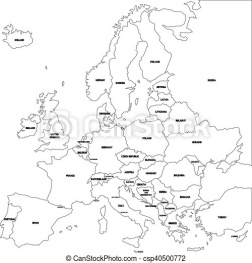 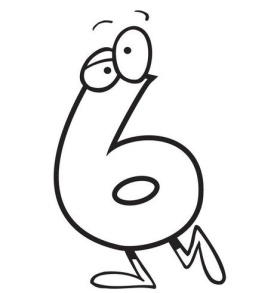 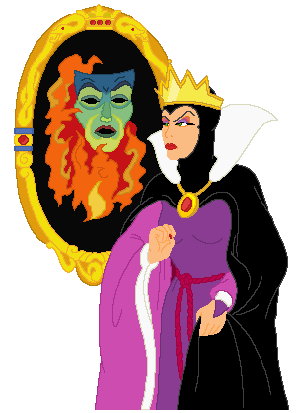 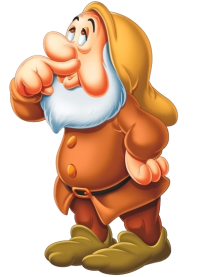 RICOPIA SUL QUADERNO  LE PAROLE  NELLA PISTA EVIDENZIATA.  SCRIVI UNA LETTERA IN OGNI QUADRATINO.  SEPARA LE PAROLE LASCIANDO LO SPAZIO DI UN QUADRETTO. INCOLLA IL DISEGNO SOTTO LA PAROLA CORRISPONDENTE.RICOPIA SUL QUADERNO  LE PAROLE  NELLA PISTA EVIDENZIATA.  SCRIVI UNA LETTERA IN OGNI QUADRATINO.  SEPARA LE PAROLE LASCIANDO LO SPAZIO DI UN QUADRETTO. INCOLLA IL DISEGNO SOTTO LA PAROLA CORRISPONDENTE.EIOUAEAIAOAUAEREOAIUTOMIAOAUTOAIOUEAEIEOEUREAMESEIEOLOEUROPAEIOUAEAIAOAUAEREOAIUTOMIAOAUTOAIOUEAEIEOEUREAMESEIEOLOEUROPA